IBM Case FoundationFor more info: https://www-03.ibm.com/services/learning/ites.wss/zz-en?pageType=page&c=a0011023Course descriptionThis course introduces the features and components provided with IBM Case Foundation 5.2.1. F230 covers:Introduction to Basic elements of FileNet workflow applications.Introduction to the administrative tools used to administer FileNet workflow applications.IBM Case Foundation architecture.F230 is the first course in in the series of courses available for IBM Case Foundation 5.2.1 Duration½ dayDelivery MethodInstructor-led (Classroom), Instructor-led Online and SPVC (Self Paced Virtual course)  AudienceWorkflow System Administrator responsible for day-to-day operations of production FileNet Workflow applications and maintenance of the workflow systems.Workflow Author responsible for designing and implementing FileNet workflow applications in the development environment. The Workflow Author prepares the workflow system objects for the FileNet workflow applications which typically provide advanced work management and process automation functions integrated with content management. Solution Architect defines requirements for workflow applications.Application Developer writes step processors and code that cannot use the standard APIs provided with IBM Case FoundationPrerequisitesWorkflow Authors and Workflow System Administrators have this prior knowledge:Basic knowledge of their organization’s business process applications.Basic knowledge of database technology.PCs, networks, and their organization’s server operating systems at the expert levelRecommended prerequisite courses:F115G IBM FileNet Content Manager 5.2: Implementation and Administration Course ObjectivesUpon completion of this course, participants will be able to:Understand workflow fundamentalsUnderstand fundamental FileNet workflow elements and how they are used in FileNet workflow applications.Understand the processing of  FileNet workflow applications and how to use the  administrative tools.Learn how to launch process and track a workflow.Learn how to search for work items in a processing workflow.Understand IBM Case Foundation architectureUnderstand IBM Case Foundation architecture to:Enable the system administrator to maintain workflow applications effectively.Facilitate the workflow author in developing and testing of FileNet workflow applications.TopicsWorkflow fundamentalsUnderstand fundamental FileNet workflow elements and how they are used in FileNet workflow applications.Workflow processingLaunch, process and track a workflow.IBM Case Foundation architectureIdentify functions of IBM Case Foundation componentsExplore the Case Foundation components on the student systemAppendixStart and Stop System ComponentsTroubleshooting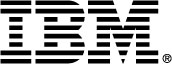 IBM Case Foundation 5.2.1: IntroductionF2301  Course Abstract